First Free Methodist Church of Saginaw4th Sunday After EpiphanyJanuary 29, 2023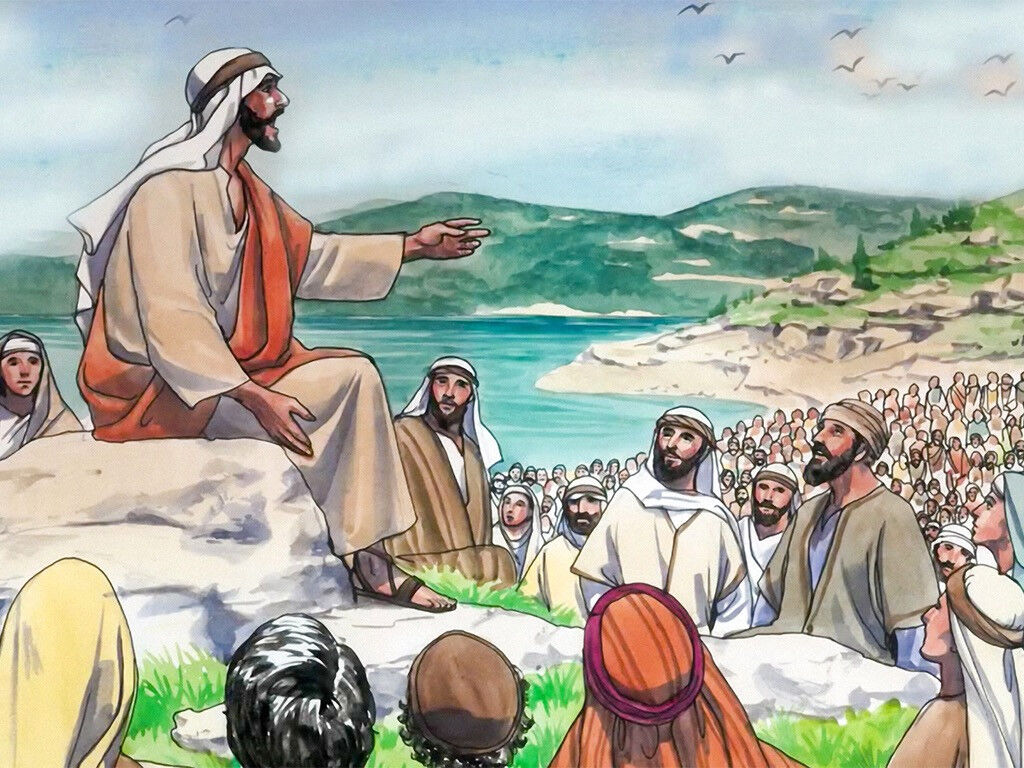 “Blessed are the pure in heart, for they will see God." (Matthew 5:8)Minister: Rev. Jason EvansFirst Free Methodist Church2625 N. Center Rd.Saginaw, Michigan 48603Phone: (989) 799-2930Email: saginawfmc@gmail.comwww.saginawfirstfmc.org4th Sunday After EpiphanyJanuary 29, 2023Prelude Greeting/Announcements*Call to Worship (spoken responsively)L: 	The Lord draws all nations into God’s courtsP: 	God is our rock and our fortress  L: 	Jesus was anointed to preach good news to the poorP: 	The Spirit of the Lord was upon him L: 	To the prisoner and the oppressed   P: 	It was a year of jubilee  L: 	To the sick and the blind P: 	It is a year of the Lord’s favor*Opening Hymn: “Brightest and Best of the Sons of the Morning” (vv.1-4)Brightest and best of the sons of the morningDawn on our darkness and lend us your aidStar of the east, the horizon adorningGuide where our infant Redeemer is laidCold on his cradle the dewdrops are shiningLow lies his head with the beasts of the stallAngels adore him in slumber recliningMaker and monarch and Savior of allSay shall we yield him in costly devotionOdors of Edom and offerings divineGems of the mountain and pearls of the oceanMyrrh from the forest and gold from the mineVainly we offer each ample oblationVainly with gifts would his favor secureRicher by far is the heart's adorationDearer to God are the prayers of the poor*Passing of the Peace*Invocation and Lord’s PrayerL: 	O God, you spoke your word and revealed your good news in Jesus, the Christ. Fill all creation with that word again, so that by proclaiming your joyful promises to all nations and singing of your glorious hope to all peoples, we may become one living body, your incarnate presence on the earth. And now, our God, we give thanks to you and praise your glorious name, as we pray the prayer that Jesus taught His disciples…P:	Our Father, who art in heaven, hallowed be Your name. Your kingdom come; your will be done in earth as it is in heaven. Give us this day our daily bread and forgive us our debts as we forgive our debtors. And lead us not into temptation but deliver us from evil. For Yours is the kingdom, and the power, and the glory forever. Amen. *Gloria PatriGlory be to the Father​And to the Son and to the Holy GhostAs it was in the beginning​Is now and ever shall beWorld without endAmen. Amen.​Congregational Reading: Psalm 15P:	O LORD, who may abide in your tent? Who may dwell on your holy hill? Those who walk blamelessly, and do what is right, and speak the truth from their heart; who do not slander with their tongue, and do no evil to their friends, nor take up a reproach against their neighbors; in whose eyes the wicked are despised, but who honor those who fear the LORD; who stand by their oath even to their hurt; who do not lend money at interest, and do not take a bribe against the innocent. Those who do these things shall never be moved.Congregational Hymn: “When I Survey the Wondrous Cross” #239 (vv.1-4)When I survey the wondrous crossOn which the Prince of glory diedMy richest gain I count but lossAnd pour contempt on all my prideForbid it, Lord, that I should boastSave in the death of Christ, my God!All the vain things that charm me mostI sacrifice them to his bloodSee, from his head, his hands, his feetSorrow and love flow mingled downDid e'er such love and sorrow meetOr thorns compose so rich a crown?Were the whole realm of nature mineThat were a present far too smallLove so amazing, so divineDemands my soul, my life, my allChildren’s SermonGospel Lesson: SermonPrayers of the PeopleL:	Lord in Your Mercy…P:	Hear our prayer.Hymn of Response: “The Church’s One Foundation” #668 (vv.1-4)The church's one foundationIs Jesus Christ, her LordShe is his new creationBy water and the WordFrom heav’n he came and sought herTo be his holy brideWith His own blood He bought herAnd for her life He diedElect from ev’ry nationYet one o'er all the earthHer charter of salvationOne Lord, one faith, one birthOne holy name she blessesPartakes one holy foodAnd to one hope she pressesWith ev’ry grace endued‘Mid toil and tribulationAnd tumult of her warShe waits the consummationOf peace forevermoreTill with the vision gloriousHer longing eyes are blestAnd the great church victoriousShall be the church at restYet she on earth hath unionWith the God the Three in OneAnd mystic sweet communionWith those whose rest is wonO happy ones and holyLord, give us grace that weLike them, the meek and lowlyOn high may dwell with theeInvitation of OfferingL: 	Life is uncertain and the future unclear, but the word of the Lord endures forever. The mission of God continues through even though we only know in part. Abide in love, as we collect this morning’s tithes and offerings.*DoxologyPraise God, from whom all blessings flow Praise Him, all creatures here belowPraise Him above, ye heavenly hostPraise Father Son, and Holy GhostAmen*Closing Hymn: “Be Exalted, O God” (2x)I will give thanks to TheeO Lord, among the peopleI will sing praises to TheeAmong the nationsFor Thy steadfast love is greatIs great to the heavensAnd Thy faithfulnessThy faithfulness to the cloudsBe exalted, O God above the heavensLet Thy glory be over all the earthBe exalted, O God above the heavensLet Thy glory be over all the earth*BenedictionL: 	Go into the world with joy. Tell the world Christ lives. Tell the world of God’s love. Carry God’s blessing, as you go in peace to love and serve. Amen.